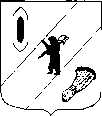 АДМИНИСТРАЦИЯ ГАВРИЛОВ-ЯМСКОГОМУНИЦИПАЛЬНОГО РАЙОНАПОСТАНОВЛЕНИЕ18.09.2023  № 876О внесении изменений в постановление Администрации Гаврилов-Ямского муниципального района от 10.01.2022 №12В соответствии с постановлением Администрации Гаврилов-Ямского муниципального района от 07.09.2021 № 751 «Об утверждении Порядка разработки, реализации и оценки эффективности муниципальных программ Гаврилов-Ямского муниципального района», статьей 26 Устава Гаврилов-Ямского муниципального района Ярославской области,АДМИНИСТРАЦИЯ МУНИЦИПАЛЬНОГО РАЙОНА ПОСТАНОВЛЯЕТ:1.Внести в постановление Администрации Гаврилов-Ямского муниципального района от 10.01.2022 №12 «Об утверждении муниципальной программы «Создание условий для эффективного управления  муниципальными финансами в Гаврилов-Ямском муниципальном районе» на 2022-2025 годы» следующие изменения:1.1. В заголовке и пункте 1 цифры «2025» заменить цифрами «2026».1.2. В муниципальную программу Гаврилов-Ямского муниципального района «Создание условий для эффективного управления  муниципальными финансами в Гаврилов-Ямском муниципальном районе» на 2022-2025 годы, утвержденную постановлением, внести изменения согласно приложению.2. Контроль за исполнением настоящего постановления возложить на заместителя Главы Администрации Гаврилов-Ямского муниципального района - начальника Управления финансов Баранову Е.В.3. Постановление опубликовать в районной массовой газете «Гаврилов-Ямский вестник» и разместить на официальном сайте Администрации Гаврилов-Ямского муниципального района.4. Постановление вступает в силу с момента опубликования.Глава Гаврилов-Ямского муниципального района		                                              А.Б. Сергеичев                                Приложение к постановлениюАдминистрации Гаврилов-Ямскогомуниципального районаот 18.09.2023 № 876Изменения, вносимые в муниципальную программу «Создание условий для эффективного управления  муниципальными финансами в Гаврилов-Ямском муниципальном районе» на 2022-2025 годыВ наименовании программы цифры «2025»  заменить цифрами «2026».В паспорте муниципальной программы:- позицию «Сроки реализации Муниципальной программы» цифры «2025»  заменить цифрами «2026»;- позицию «Объемы и источники финансирования Муниципальной программы» изложить в следующей редакции:- позицию «Плановые объемы финансирования подпрограмм Муниципальной программы по годам реализации» изложить в следующей редакции:В абзаце 9 части IV. «Механизм реализации муниципальной программы» цифры «2025»  заменить цифрами «2026».Таблицу подраздела 2 раздела V. изложить в следующей редакции:2. Целевые показатели Муниципальной программыТаблицу подраздела 3 раздела V изложить в следующей редакции:3.Ресурсное обеспечение Муниципальной программы:В подпрограмме «Выравнивание уровня бюджетной обеспеченности муниципальных образований  Гаврилов-Ямского муниципального района» на 2022-2025 годы:В наименовании цифры «2025» заменить цифрами «2026».В паспорте муниципальной целевой программы позицию «Срок реализации муниципальной целевой программы» цифры «2025» заменить цифрами «2026».В паспорте муниципальной целевой программы позицию «Объемы и источники финансирования муниципальной целевой программы» изложить в следующей редакции:Таблицу «Задачи муниципальной целевой программы» изложить в следующей редакции:В подпрограмме Ведомственная целевая программа Управления финансов Гаврилов-Ямского муниципального района на 2022-2025 годы:В наименовании цифры «2025» заменить цифрами «2026».В паспорте ведомственной целевой программы позицию «Срок реализации муниципальной целевой программы» цифры «2025» заменить цифрами «2026».В паспорте ведомственной целевой программы позицию «Объемы и источники финансирования муниципальной целевой программы» изложить в следующей редакции:Таблицу «Задачи ведомственной целевой программы» изложить в следующей редакции:Объемы и источники финансирования муниципальной программывсего по Муниципальной программе 8038764,40 руб., из них:- средства бюджета муниципального района:2022 год  1 970 945,8 руб.;2023 год  1 728 181,0 руб.;2024 год  1 426 000,0 руб.;2025год  907 000,0 руб.;2026 год 907 000,0 руб.- средства бюджетов поселений:2022 год  549 818,6 руб.;2023 год  549 819,0 руб.;2024 год  0,0 руб.;2025год  0,0 руб.;2026 год 0,0 руб.Плановые объемы финансирования подпрограмм Муниципальной программы по годам реализации- муниципальная целевая программа «Выравнивание уровня бюджетной обеспеченности муниципальных образований Гаврилов-Ямского муниципального района»:всего 438 000,0 руб., из них:2022 год  217 000,0 руб.;2023 год – 221 000,0   руб.;2024 год - __0,0   руб.;2025 год - __0,0   руб.;2026 год - __0,0   руб.;- ведомственная целевая программаУправления финансов администрации Гаврилов-Ямского муниципального района: всего 7600764,4 руб., из них:2022 год  2 303 764,40 руб.;2023 год  2 057 000,0 руб.;2024 год  1 426 000 руб.;2025 год  907 000 руб.;2026 год  907 000 руб.;Nп/пНаименование показателяЕдиница измеренияПлановое значение показателяПлановое значение показателяПлановое значение показателяПлановое значение показателяПлановое значение показателяПлановое значение показателяПлановое значение показателяПлановое значение показателяNп/пНаименование показателяЕдиница измерениябазовое, 2019 год2022 год2023 год2023 год2023 год2024 год2025 год2026 год123456667891. Муниципальная программа Создание условий для эффективного управления  муниципальными финансами в Гаврилов-Ямском муниципальном районе1. Муниципальная программа Создание условий для эффективного управления  муниципальными финансами в Гаврилов-Ямском муниципальном районе1. Муниципальная программа Создание условий для эффективного управления  муниципальными финансами в Гаврилов-Ямском муниципальном районе1. Муниципальная программа Создание условий для эффективного управления  муниципальными финансами в Гаврилов-Ямском муниципальном районе1. Муниципальная программа Создание условий для эффективного управления  муниципальными финансами в Гаврилов-Ямском муниципальном районе1. Муниципальная программа Создание условий для эффективного управления  муниципальными финансами в Гаврилов-Ямском муниципальном районе1. Муниципальная программа Создание условий для эффективного управления  муниципальными финансами в Гаврилов-Ямском муниципальном районе1. Муниципальная программа Создание условий для эффективного управления  муниципальными финансами в Гаврилов-Ямском муниципальном районе1. Муниципальная программа Создание условий для эффективного управления  муниципальными финансами в Гаврилов-Ямском муниципальном районе1. Муниципальная программа Создание условий для эффективного управления  муниципальными финансами в Гаврилов-Ямском муниципальном районе1. Муниципальная программа Создание условий для эффективного управления  муниципальными финансами в Гаврилов-Ямском муниципальном районе1.1Исполнение утвержденных объемов дотации на выравнивание бюджетной обеспеченности поселений Гаврилов-Ямского муниципального районапроцентов1001001001001001001001001.2Доля главных распорядителей бюджетных средств Гаврилов-Ямского муниципального района, по которым проведена оценка качества финансового менеджментапроцентов1001001001001001001001001. 3Размещение бюджетных данных в сети интернетпроцент1001001001001001001001002. Муниципальная целевая программа «Выравнивание уровня бюджетной обеспеченности муниципальных образований Гаврилов-Ямского муниципального района»2. Муниципальная целевая программа «Выравнивание уровня бюджетной обеспеченности муниципальных образований Гаврилов-Ямского муниципального района»2. Муниципальная целевая программа «Выравнивание уровня бюджетной обеспеченности муниципальных образований Гаврилов-Ямского муниципального района»2. Муниципальная целевая программа «Выравнивание уровня бюджетной обеспеченности муниципальных образований Гаврилов-Ямского муниципального района»2. Муниципальная целевая программа «Выравнивание уровня бюджетной обеспеченности муниципальных образований Гаврилов-Ямского муниципального района»2. Муниципальная целевая программа «Выравнивание уровня бюджетной обеспеченности муниципальных образований Гаврилов-Ямского муниципального района»2. Муниципальная целевая программа «Выравнивание уровня бюджетной обеспеченности муниципальных образований Гаврилов-Ямского муниципального района»2. Муниципальная целевая программа «Выравнивание уровня бюджетной обеспеченности муниципальных образований Гаврилов-Ямского муниципального района»2. Муниципальная целевая программа «Выравнивание уровня бюджетной обеспеченности муниципальных образований Гаврилов-Ямского муниципального района»2. Муниципальная целевая программа «Выравнивание уровня бюджетной обеспеченности муниципальных образований Гаврилов-Ямского муниципального района»2. Муниципальная целевая программа «Выравнивание уровня бюджетной обеспеченности муниципальных образований Гаврилов-Ямского муниципального района»2.1Исполнение утвержденных объемов дотации на выравнивание бюджетной обеспеченности поселений Гаврилов-Ямского муниципального районапроцентов1001001001001001001001003. Ведомственная целевая программа Управления финансов администрации Гаврилов-Ямского муниципального района3. Ведомственная целевая программа Управления финансов администрации Гаврилов-Ямского муниципального района3. Ведомственная целевая программа Управления финансов администрации Гаврилов-Ямского муниципального района3. Ведомственная целевая программа Управления финансов администрации Гаврилов-Ямского муниципального района3. Ведомственная целевая программа Управления финансов администрации Гаврилов-Ямского муниципального района3. Ведомственная целевая программа Управления финансов администрации Гаврилов-Ямского муниципального района3. Ведомственная целевая программа Управления финансов администрации Гаврилов-Ямского муниципального района3. Ведомственная целевая программа Управления финансов администрации Гаврилов-Ямского муниципального района3. Ведомственная целевая программа Управления финансов администрации Гаврилов-Ямского муниципального района3. Ведомственная целевая программа Управления финансов администрации Гаврилов-Ямского муниципального района3. Ведомственная целевая программа Управления финансов администрации Гаврилов-Ямского муниципального района3.1Обеспечение бесперебойной работы автоматизированных систем в бюджетном процессе (не менее)процентов9090909090909090Nп/пИсточник финансированияВсего <1>Оценка расходов (руб.), в том числе по годам реализацииОценка расходов (руб.), в том числе по годам реализацииОценка расходов (руб.), в том числе по годам реализацииОценка расходов (руб.), в том числе по годам реализацииОценка расходов (руб.), в том числе по годам реализацииNп/пИсточник финансированияВсего <1>2022 год2023 год2024 год2025 год2026год123456781. Муниципальная целевая программа «Выравнивание уровня бюджетной обеспеченности муниципальных образований Гаврилов-Ямского муниципального района»1. Муниципальная целевая программа «Выравнивание уровня бюджетной обеспеченности муниципальных образований Гаврилов-Ямского муниципального района»1. Муниципальная целевая программа «Выравнивание уровня бюджетной обеспеченности муниципальных образований Гаврилов-Ямского муниципального района»1. Муниципальная целевая программа «Выравнивание уровня бюджетной обеспеченности муниципальных образований Гаврилов-Ямского муниципального района»1. Муниципальная целевая программа «Выравнивание уровня бюджетной обеспеченности муниципальных образований Гаврилов-Ямского муниципального района»1. Муниципальная целевая программа «Выравнивание уровня бюджетной обеспеченности муниципальных образований Гаврилов-Ямского муниципального района»1. Муниципальная целевая программа «Выравнивание уровня бюджетной обеспеченности муниципальных образований Гаврилов-Ямского муниципального района»1. Муниципальная целевая программа «Выравнивание уровня бюджетной обеспеченности муниципальных образований Гаврилов-Ямского муниципального района»1.1Предусмотрено решением Собрания представителей  муниципального района  о бюджете:1.1-средства бюджета муниципального района438 000217 000221 0000001.2Справочно (за рамками предусмотренных средств решением Собрания представителей  муниципального района  о бюджете):1.2- средства бюджета муниципального района2.Ведомственная целевая программа Управления финансов администрации Гаврилов-Ямского муниципального района программы2.Ведомственная целевая программа Управления финансов администрации Гаврилов-Ямского муниципального района программы2.Ведомственная целевая программа Управления финансов администрации Гаврилов-Ямского муниципального района программы2.Ведомственная целевая программа Управления финансов администрации Гаврилов-Ямского муниципального района программы2.Ведомственная целевая программа Управления финансов администрации Гаврилов-Ямского муниципального района программы2.Ведомственная целевая программа Управления финансов администрации Гаврилов-Ямского муниципального района программы2.Ведомственная целевая программа Управления финансов администрации Гаврилов-Ямского муниципального района программы2.Ведомственная целевая программа Управления финансов администрации Гаврилов-Ямского муниципального района программы2.1Предусмотрено решением Собрания представителей  муниципального района  о бюджете:-средства бюджета муниципального района5594026,81753945,81507181,01426000,0907000,0-средства бюджетов поселений1099637,6549818,6549819,02.2Справочно (за рамками предусмотренных средств решением Собрания представителей  муниципального района  о бюджете):- средства бюджета муниципального района907000907000,0Итого по Муниципальной программе8038764,42520764,422780001426000907000907000Предусмотрено решением Собрания представителей  муниципального района  о бюджете:- средства  бюджета муниципального района7131764,42520764,422780001426000907000Справочно (за рамками средств предусмотренных решением Собрания представителей  муниципального района  о бюджете) <2>- средства бюджета муниципального района907000907000Объемы и источники финансирования муниципальной целевой программывсего 438 000,0 руб., из них:- средства бюджета муниципального района:2022 год  217 000 руб.;2023 год  221  000 руб.;2024 год  __0,0 руб.;2025год  __0,0 руб.;2026 год __0,0 руб.Nп/пНаименование задачи/мероприятия (в установленном порядке)Результат выполнения задачи мероприятияРезультат выполнения задачи мероприятияСрок реализации, годыПлановый объем финансирования (руб.)Плановый объем финансирования (руб.)Плановый объем финансирования (руб.)Плановый объем финансирования (руб.)Плановый объем финансирования (руб.)Исполнитель и участники мероприятия (в установленном порядке)Nп/пНаименование задачи/мероприятия (в установленном порядке)наименование (единица измерения)плановое значениеСрок реализации, годывсего <2>федеральные средства <3>областные средствасредства муниципального бюджета иные источники 12345678910111Повышение финансовых возможностей муниципальных образований Гаврилов-Ямского муниципального районаВыполнение плана по предоставлению дотации поселениям муниципального района, процентов1002022217 000217 000Управление финансов администрации Гаврилов-Ямского муниципального района1Повышение финансовых возможностей муниципальных образований Гаврилов-Ямского муниципального районаВыполнение плана по предоставлению дотации поселениям муниципального района, процентов1002023221 000221 000Управление финансов администрации Гаврилов-Ямского муниципального района1Повышение финансовых возможностей муниципальных образований Гаврилов-Ямского муниципального районаВыполнение плана по предоставлению дотации поселениям муниципального района, процентов100202400Управление финансов администрации Гаврилов-Ямского муниципального района1Повышение финансовых возможностей муниципальных образований Гаврилов-Ямского муниципального районаВыполнение плана по предоставлению дотации поселениям муниципального района, процентов100202500Управление финансов администрации Гаврилов-Ямского муниципального района1Повышение финансовых возможностей муниципальных образований Гаврилов-Ямского муниципального районаВыполнение плана по предоставлению дотации поселениям муниципального района, процентов1002026001.1Перечисление дотации поселениям муниципального района на выравнивание бюджетной обеспеченностиВыполнение плана по предоставлению дотации поселениям муниципального района на выравнивание бюджетной обеспеченности, процентов1002022217 000217 000Управление финансов администрации Гаврилов-Ямского муниципального района1.1Перечисление дотации поселениям муниципального района на выравнивание бюджетной обеспеченностиВыполнение плана по предоставлению дотации поселениям муниципального района на выравнивание бюджетной обеспеченности, процентов1002023221 000221 000Управление финансов администрации Гаврилов-Ямского муниципального района1.1Перечисление дотации поселениям муниципального района на выравнивание бюджетной обеспеченностиВыполнение плана по предоставлению дотации поселениям муниципального района на выравнивание бюджетной обеспеченности, процентов100202400Управление финансов администрации Гаврилов-Ямского муниципального района1.1Перечисление дотации поселениям муниципального района на выравнивание бюджетной обеспеченностиВыполнение плана по предоставлению дотации поселениям муниципального района на выравнивание бюджетной обеспеченности, процентов100202500Управление финансов администрации Гаврилов-Ямского муниципального района1.1Перечисление дотации поселениям муниципального района на выравнивание бюджетной обеспеченностиВыполнение плана по предоставлению дотации поселениям муниципального района на выравнивание бюджетной обеспеченности, процентов100202600Итого по муниципальной целевой программеИтого по муниципальной целевой программеИтого по муниципальной целевой программеИтого по муниципальной целевой программе2022217 000217 000Итого по муниципальной целевой программеИтого по муниципальной целевой программеИтого по муниципальной целевой программеИтого по муниципальной целевой программе2023221 000221 000Итого по муниципальной целевой программеИтого по муниципальной целевой программеИтого по муниципальной целевой программеИтого по муниципальной целевой программе202400Итого по муниципальной целевой программеИтого по муниципальной целевой программеИтого по муниципальной целевой программеИтого по муниципальной целевой программе202500Итого по муниципальной целевой программеИтого по муниципальной целевой программеИтого по муниципальной целевой программеИтого по муниципальной целевой программе202600Объемы и источники финансирования муниципальной целевой программывсего 7 600 764,4 руб., из них:- средства бюджета муниципального района:2022 год  1 753 945,8 руб.;2023 год  1 507 181,0 руб.;2024 год  1 426 000 руб.;2025год  907 000 руб.;2026 год 907 000 руб.- средства бюджетов поселений:2022 год  549 818,6 руб.;2023 год  549 819,0 руб.;2024 год  0,0 руб.;2025год  0,0 руб.;2026 год 0,0 руб.п/пНаименование задачи/мероприятия (в установленном порядке)Результат выполнения задачи мероприятияРезультат выполнения задачи мероприятияСрок реализации, годыПлановый объем финансирования (руб.)Плановый объем финансирования (руб.)Плановый объем финансирования (руб.)Плановый объем финансирования (руб.)Плановый объем финансирования (руб.)Исполнитель и участники мероприятия (в установленном порядке)п/пНаименование задачи/мероприятия (в установленном порядке)наименование (единица измерения)плановое значениеСрок реализации, годывсего <2>федеральные средства <3>областные средствасредства муниципального бюджета Средства поселений 12345678910111Задача 1. Организационно-техническое и нормативно-методическое обеспечение бюджетного процессаКоличество органов местного самоуправления Гаврилов-Ямского муниципального района, в которых процессы планирования и исполнения бюджета муниципального района осуществляются с применением веб-технологий720222 303 764,401753945,8549818,6Управление финансов администрации Гаврилов-Ямского муниципального района1Задача 1. Организационно-техническое и нормативно-методическое обеспечение бюджетного процессаКоличество органов местного самоуправления Гаврилов-Ямского муниципального района, в которых процессы планирования и исполнения бюджета муниципального района осуществляются с применением веб-технологий720232 057 000,01507181,0549819,0Управление финансов администрации Гаврилов-Ямского муниципального района1Задача 1. Организационно-техническое и нормативно-методическое обеспечение бюджетного процессаКоличество органов местного самоуправления Гаврилов-Ямского муниципального района, в которых процессы планирования и исполнения бюджета муниципального района осуществляются с применением веб-технологий720241 426 000,01 426 000,0Управление финансов администрации Гаврилов-Ямского муниципального района1Задача 1. Организационно-техническое и нормативно-методическое обеспечение бюджетного процессаКоличество органов местного самоуправления Гаврилов-Ямского муниципального района, в которых процессы планирования и исполнения бюджета муниципального района осуществляются с применением веб-технологий72025907 000,0907 000,0Управление финансов администрации Гаврилов-Ямского муниципального района1Задача 1. Организационно-техническое и нормативно-методическое обеспечение бюджетного процессаКоличество органов местного самоуправления Гаврилов-Ямского муниципального района, в которых процессы планирования и исполнения бюджета муниципального района осуществляются с применением веб-технологий72026907 000,0907 000,0Управление финансов администрации Гаврилов-Ямского муниципального района1Задача 1. Организационно-техническое и нормативно-методическое обеспечение бюджетного процессаДоля ГРБС, охваченных мероприятиями по оценке качества финансового менеджмента, оценке эффективности бюджетных расходов (процентов)1002022Управление финансов администрации Гаврилов-Ямского муниципального района1Задача 1. Организационно-техническое и нормативно-методическое обеспечение бюджетного процессаДоля ГРБС, охваченных мероприятиями по оценке качества финансового менеджмента, оценке эффективности бюджетных расходов (процентов)1002023Управление финансов администрации Гаврилов-Ямского муниципального района1Задача 1. Организационно-техническое и нормативно-методическое обеспечение бюджетного процессаДоля ГРБС, охваченных мероприятиями по оценке качества финансового менеджмента, оценке эффективности бюджетных расходов (процентов)1002024Управление финансов администрации Гаврилов-Ямского муниципального района1Задача 1. Организационно-техническое и нормативно-методическое обеспечение бюджетного процессаДоля ГРБС, охваченных мероприятиями по оценке качества финансового менеджмента, оценке эффективности бюджетных расходов (процентов)1002025Управление финансов администрации Гаврилов-Ямского муниципального районаДоля ГРБС, охваченных мероприятиями по оценке качества финансового менеджмента, оценке эффективности бюджетных расходов (процентов)1002026Управление финансов администрации Гаврилов-Ямского муниципального районаКоличество муниципальных служащих, работников муниципальных учреждений, прошедших обучение по вопросам управления финансами (не менее) (человек)-2022Управление финансов администрации Гаврилов-Ямского муниципального районаКоличество муниципальных служащих, работников муниципальных учреждений, прошедших обучение по вопросам управления финансами (не менее) (человек)42023Управление финансов администрации Гаврилов-Ямского муниципального районаКоличество муниципальных служащих, работников муниципальных учреждений, прошедших обучение по вопросам управления финансами (не менее) (человек)42024Управление финансов администрации Гаврилов-Ямского муниципального районаКоличество муниципальных служащих, работников муниципальных учреждений, прошедших обучение по вопросам управления финансами (не менее) (человек)42025Управление финансов администрации Гаврилов-Ямского муниципального районаКоличество муниципальных служащих, работников муниципальных учреждений, прошедших обучение по вопросам управления финансами (не менее) (человек)42026Управление финансов администрации Гаврилов-Ямского муниципального района1.1Техническое сопровождение автоматизированных информационных систем и программного обеспечения, применяемых в бюджетном процессеТехническое сопровождение автоматизированных информационных систем и программного обеспечения, применяемых в бюджетном процессеТехническое сопровождение автоматизированных информационных систем и программного обеспечения, применяемых в бюджетном процессе20221 503 764,40953945,8549818,61.1Техническое сопровождение автоматизированных информационных систем и программного обеспечения, применяемых в бюджетном процессеТехническое сопровождение автоматизированных информационных систем и программного обеспечения, применяемых в бюджетном процессеТехническое сопровождение автоматизированных информационных систем и программного обеспечения, применяемых в бюджетном процессе20231 757 000,01207181,0549819,01.1Техническое сопровождение автоматизированных информационных систем и программного обеспечения, применяемых в бюджетном процессеТехническое сопровождение автоматизированных информационных систем и программного обеспечения, применяемых в бюджетном процессеТехническое сопровождение автоматизированных информационных систем и программного обеспечения, применяемых в бюджетном процессе20241 226 0001 226 0001.1Техническое сопровождение автоматизированных информационных систем и программного обеспечения, применяемых в бюджетном процессеТехническое сопровождение автоматизированных информационных систем и программного обеспечения, применяемых в бюджетном процессеТехническое сопровождение автоматизированных информационных систем и программного обеспечения, применяемых в бюджетном процессе2025780 000780 0001.1Техническое сопровождение автоматизированных информационных систем и программного обеспечения, применяемых в бюджетном процессеТехническое сопровождение автоматизированных информационных систем и программного обеспечения, применяемых в бюджетном процессеТехническое сопровождение автоматизированных информационных систем и программного обеспечения, применяемых в бюджетном процессе2026780 000780 0001.2.Обновление компьютерной техники и оборудования, используемых в бюджетном процессеОбновление компьютерной техники и оборудования, используемых в бюджетном процессеОбновление компьютерной техники и оборудования, используемых в бюджетном процессе2022800 000800 0001.2.Обновление компьютерной техники и оборудования, используемых в бюджетном процессеОбновление компьютерной техники и оборудования, используемых в бюджетном процессеОбновление компьютерной техники и оборудования, используемых в бюджетном процессе2023300 000300 0001.2.Обновление компьютерной техники и оборудования, используемых в бюджетном процессеОбновление компьютерной техники и оборудования, используемых в бюджетном процессеОбновление компьютерной техники и оборудования, используемых в бюджетном процессе2024200 000200 0001.2.Обновление компьютерной техники и оборудования, используемых в бюджетном процессеОбновление компьютерной техники и оборудования, используемых в бюджетном процессеОбновление компьютерной техники и оборудования, используемых в бюджетном процессе2025127 000127 0001.2.Обновление компьютерной техники и оборудования, используемых в бюджетном процессеОбновление компьютерной техники и оборудования, используемых в бюджетном процессеОбновление компьютерной техники и оборудования, используемых в бюджетном процессе2026127 000127 0001.3.Совершенствование нормативных правовых актов (разработка, доработка, внесение изменений) с учетом требований бюджетного законодательства и направлений бюджетной политикиСовершенствование нормативных правовых актов (разработка, доработка, внесение изменений) с учетом требований бюджетного законодательства и направлений бюджетной политикиСовершенствование нормативных правовых актов (разработка, доработка, внесение изменений) с учетом требований бюджетного законодательства и направлений бюджетной политики2022--1.3.Совершенствование нормативных правовых актов (разработка, доработка, внесение изменений) с учетом требований бюджетного законодательства и направлений бюджетной политикиСовершенствование нормативных правовых актов (разработка, доработка, внесение изменений) с учетом требований бюджетного законодательства и направлений бюджетной политикиСовершенствование нормативных правовых актов (разработка, доработка, внесение изменений) с учетом требований бюджетного законодательства и направлений бюджетной политики2023--1.3.Совершенствование нормативных правовых актов (разработка, доработка, внесение изменений) с учетом требований бюджетного законодательства и направлений бюджетной политикиСовершенствование нормативных правовых актов (разработка, доработка, внесение изменений) с учетом требований бюджетного законодательства и направлений бюджетной политикиСовершенствование нормативных правовых актов (разработка, доработка, внесение изменений) с учетом требований бюджетного законодательства и направлений бюджетной политики2024--1.3.Совершенствование нормативных правовых актов (разработка, доработка, внесение изменений) с учетом требований бюджетного законодательства и направлений бюджетной политикиСовершенствование нормативных правовых актов (разработка, доработка, внесение изменений) с учетом требований бюджетного законодательства и направлений бюджетной политикиСовершенствование нормативных правовых актов (разработка, доработка, внесение изменений) с учетом требований бюджетного законодательства и направлений бюджетной политики2025--2026--1.4.Ежегодная оценка качества финансового менеджмента ГРБСЕжегодная оценка качества финансового менеджмента ГРБСЕжегодная оценка качества финансового менеджмента ГРБС2022--1.4.Ежегодная оценка качества финансового менеджмента ГРБСЕжегодная оценка качества финансового менеджмента ГРБСЕжегодная оценка качества финансового менеджмента ГРБС2023--1.4.Ежегодная оценка качества финансового менеджмента ГРБСЕжегодная оценка качества финансового менеджмента ГРБСЕжегодная оценка качества финансового менеджмента ГРБС2024--1.4.Ежегодная оценка качества финансового менеджмента ГРБСЕжегодная оценка качества финансового менеджмента ГРБСЕжегодная оценка качества финансового менеджмента ГРБС2025--1.4.Ежегодная оценка качества финансового менеджмента ГРБСЕжегодная оценка качества финансового менеджмента ГРБСЕжегодная оценка качества финансового менеджмента ГРБС2026--1.5Участие в обучающих семинарах, совещаниях муниципальных служащих, работников муниципальных учреждений по вопросам управления финансами. Участие в обучающих семинарах, совещаниях муниципальных служащих, работников муниципальных учреждений по вопросам управления финансами. Участие в обучающих семинарах, совещаниях муниципальных служащих, работников муниципальных учреждений по вопросам управления финансами. 2022--1.5Участие в обучающих семинарах, совещаниях муниципальных служащих, работников муниципальных учреждений по вопросам управления финансами. Участие в обучающих семинарах, совещаниях муниципальных служащих, работников муниципальных учреждений по вопросам управления финансами. Участие в обучающих семинарах, совещаниях муниципальных служащих, работников муниципальных учреждений по вопросам управления финансами. 2023--1.5Участие в обучающих семинарах, совещаниях муниципальных служащих, работников муниципальных учреждений по вопросам управления финансами. Участие в обучающих семинарах, совещаниях муниципальных служащих, работников муниципальных учреждений по вопросам управления финансами. Участие в обучающих семинарах, совещаниях муниципальных служащих, работников муниципальных учреждений по вопросам управления финансами. 2024--1.5Участие в обучающих семинарах, совещаниях муниципальных служащих, работников муниципальных учреждений по вопросам управления финансами. Участие в обучающих семинарах, совещаниях муниципальных служащих, работников муниципальных учреждений по вопросам управления финансами. Участие в обучающих семинарах, совещаниях муниципальных служащих, работников муниципальных учреждений по вопросам управления финансами. 2025--1.5Участие в обучающих семинарах, совещаниях муниципальных служащих, работников муниципальных учреждений по вопросам управления финансами. Участие в обучающих семинарах, совещаниях муниципальных служащих, работников муниципальных учреждений по вопросам управления финансами. Участие в обучающих семинарах, совещаниях муниципальных служащих, работников муниципальных учреждений по вопросам управления финансами. 2026--Итого по муниципальной целевой программеИтого по муниципальной целевой программеИтого по муниципальной целевой программеИтого по муниципальной целевой программе20222 303 764,401753945,8549818,6Управление финансов администрации Гаврилов-Ямского муниципального районаИтого по муниципальной целевой программеИтого по муниципальной целевой программеИтого по муниципальной целевой программеИтого по муниципальной целевой программе20232 057 0001507181,0549819,0Управление финансов администрации Гаврилов-Ямского муниципального районаИтого по муниципальной целевой программеИтого по муниципальной целевой программеИтого по муниципальной целевой программеИтого по муниципальной целевой программе20241 426 0001 426 000Управление финансов администрации Гаврилов-Ямского муниципального районаИтого по муниципальной целевой программеИтого по муниципальной целевой программеИтого по муниципальной целевой программеИтого по муниципальной целевой программе2025907 000907 000Управление финансов администрации Гаврилов-Ямского муниципального районаИтого по муниципальной целевой программеИтого по муниципальной целевой программеИтого по муниципальной целевой программеИтого по муниципальной целевой программе2026907 000907 000Управление финансов администрации Гаврилов-Ямского муниципального района